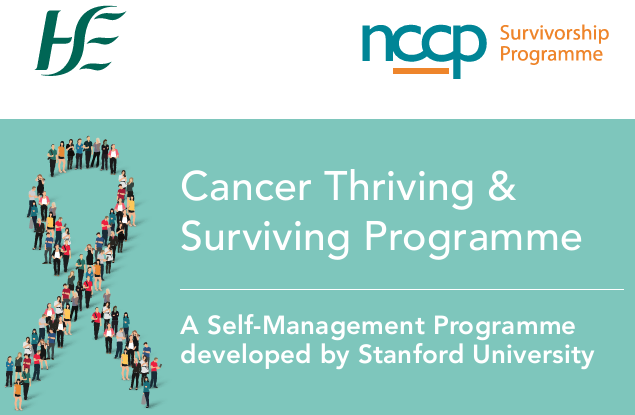 Start DateLocation DetailsMorning/Afternoon/ EveningIn person/OnlineDeliveryMay 2023Cuisle Cancer Support057 8681492MorningIn-person5th September 2023The Marie Keating Foundation01 6283726Evening Online20th September 2023Cancer Care West, Galway091 540040MorningIn-person September 2023ARC Cancer Support Dublin01 2150250Morning OnlineTBC AutumnGary Kelly Cancer Support Centre041 9805100Morning In personTBCHope Cancer Support 053 9238555TBCIn-person24th MayCircle of Friends087 341 2600In- person